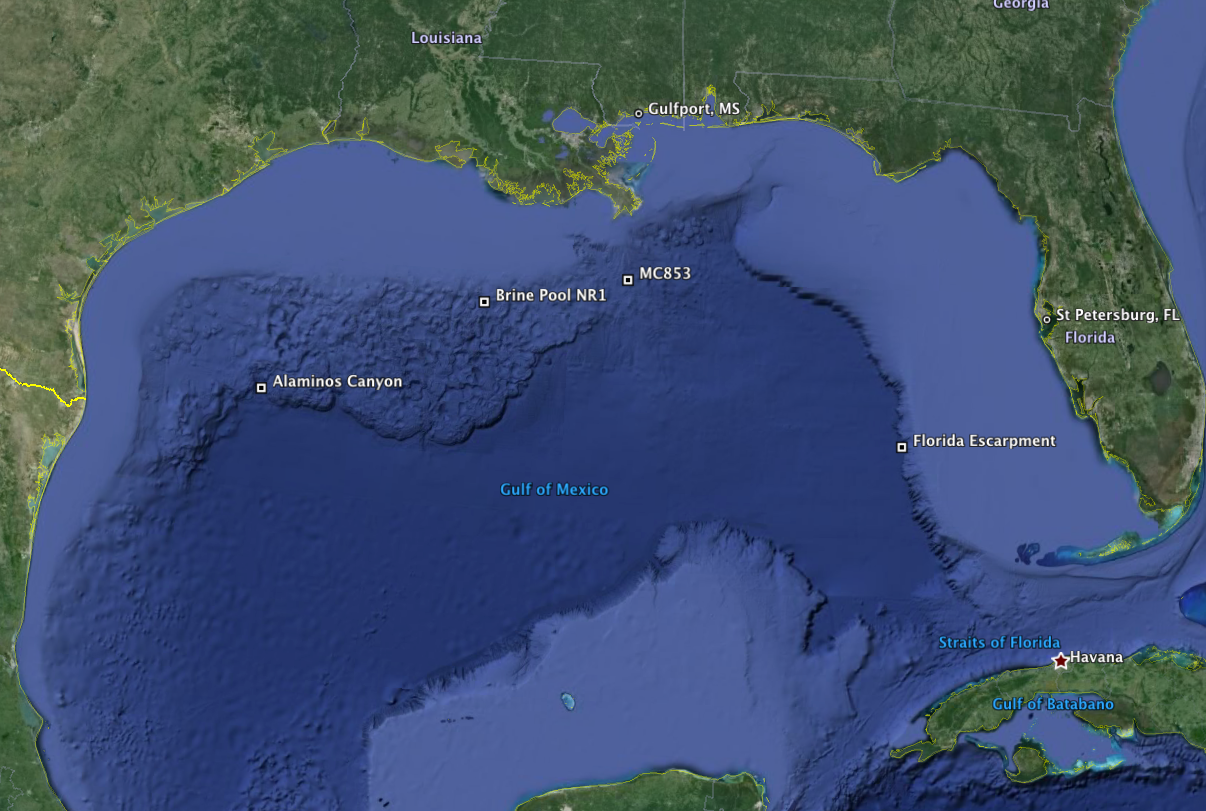 Approximate distances between sites (nmi), using Google EarthNEW SITE OF INTEREST: MC853 28 07.6N, 89 08.5W; 1075 mMOORING DEPLOYMENTSBrine Pool NR1Released 11/5/13, 083027deg43.394'N, 091deg16.753'WAlaminos CanyonReleased 11/6/13, 144826deg21.300'N, 095deg29.799'WEach of the train wheel anchors has wood and bone bags to be recovered as well as a 4-tube larval trap.   Both moorings use non-impolodable volume floats (syntactic foam or plastic).  The Brine Pool mooring also has a small float with a small spar and orange flag for visibility at the surface. DateActivityLocationPIs on Board19 MayMobilizationGulfportLeg 1:Van DoverCunninghamYoungEgglestonHe (?)20 MobilizationGulfportLeg 1:Van DoverCunninghamYoungEgglestonHe (?)21 TransitLeg 1:Van DoverCunninghamYoungEgglestonHe (?)22Leg 1:Van DoverCunninghamYoungEgglestonHe (?)23Leg 1:Van DoverCunninghamYoungEgglestonHe (?)24Leg 1:Van DoverCunninghamYoungEgglestonHe (?)25Leg 1:Van DoverCunninghamYoungEgglestonHe (?)26Leg 1:Van DoverCunninghamYoungEgglestonHe (?)27Leg 1:Van DoverCunninghamYoungEgglestonHe (?)28Leg 1:Van DoverCunninghamYoungEgglestonHe (?)29Leg 1:Van DoverCunninghamYoungEgglestonHe (?)30Leg 1:Van DoverCunninghamYoungEgglestonHe (?)31Leg 1:Van DoverCunninghamYoungEgglestonHe (?)1 JunLeg 1:Van DoverCunninghamYoungEgglestonHe (?)2Leg 1:Van DoverCunninghamYoungEgglestonHe (?)3Leg 1:Van DoverCunninghamYoungEgglestonHe (?)4Leg 1:Van DoverCunninghamYoungEgglestonHe (?)5Personnel exchangeGulfport6Leg 2:Van DoverCunninghmaMaslakovaHe (?)7Leg 2:Van DoverCunninghmaMaslakovaHe (?)8Leg 2:Van DoverCunninghmaMaslakovaHe (?)9Leg 2:Van DoverCunninghmaMaslakovaHe (?)10Leg 2:Van DoverCunninghmaMaslakovaHe (?)11Leg 2:Van DoverCunninghmaMaslakovaHe (?)12Leg 2:Van DoverCunninghmaMaslakovaHe (?)13Leg 2:Van DoverCunninghmaMaslakovaHe (?)14ETA St PeteLeg 2:Van DoverCunninghmaMaslakovaHe (?)15DemobSt PeteLeg 2:Van DoverCunninghmaMaslakovaHe (?)16DemobSt PeteLeg 2:Van DoverCunninghmaMaslakovaHe (?)GulfportMC853BPGC234ACFESt PeteGulfport165260263425350400MC853120115306261360BP3195357465GC234198354470AC655FE172GC petroleum site (adjacent to Brine Pool)27 44.7N91 13.3W540 m(Green Canyon lease 234) Bergquist et al. 2005tubeworms and musselsBrine Pool NR127 43'24"N91 16'30"W650 m(Green Canyon lease 233) Bergquist et al. 2005childressiBrine Pool NR127:43°N91:17°W640 mAlaminos Canyon 64526°21.267198′N 94°29.899938′W2213 mKellogg 2010Alaminos Canyon 64526.3545−94.49982240 mRoberts et al 2010Alaminos Canyon 64526.3714−94.49692223 mRoberts et al 2010Alaminos Canyon 64526-21.34N94-29.84W2230 mAlvin 3625tubeworms, clams, musselsFE26 01.8N84 54.9W3288Turnipseed et al. 2004; Alvin 3634-3636